Wyszków, dn. 05.04.2018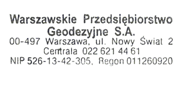 Nr zgł. GN. 6640.2396.2017	ZAWIADOMIENIE	Zawiadamia się, zgodnie z §38 ust.4 Rozporządzenia Ministra Rozwoju Regionalnego i Budownictwa z dnia 29 marca 2001r. w sprawie ewidencji gruntów i budynków (Dz. U. 2016. 1034 t.j. z późn. zm.), że w związku z przeprowadzaną modernizacją ewidencji gruntów i budynków, w dniu 8 maja 2018r.  przeprowadzone zostaną czynności ustalenia granic nieruchomości w gminie Rząśnik w obrębie Ochudno. działka 214 w obrębie OCHUDNO (gm. Rząśnik) – rozpoczęcie czynności związanych z ustaleniem  granic  nastąpi 8 maja o godz. 08:00 w: Świetlica Wiejska w Ochudnie, 07-205 Rząśnik;działka 214 w obrębie OCHUDNO (gm. Rząśnik) – rozpoczęcie czynności związanych z ustaleniem  granic  nastąpi 8 maja o godz. 14:00 w: Świetlica Wiejska w Ochudnie, 07-205 Rząśnik;działka 16,37 w obrębie OCHUDNO (gm. Rząśnik) – rozpoczęcie czynności związanych z ustaleniem  granic  nastąpi 8 maja o godz. 09:00 w: Świetlica Wiejska w Ochudnie, 07-205 Rząśnik;działka 37,16 w obrębie OCHUDNO (gm. Rząśnik) – rozpoczęcie czynności związanych z ustaleniem  granic  nastąpi 8 maja o godz. 08:00 w: Świetlica Wiejska w Ochudnie, 07-205 Rząśnik;działka 121 w obrębie OCHUDNO (gm. Rząśnik) – rozpoczęcie czynności związanych z ustaleniem  granic  nastąpi 8 maja o godz. 11:00 w: Świetlica Wiejska w Ochudnie, 07-205 Rząśnik;działka 121 w obrębie OCHUDNO (gm. Rząśnik) – rozpoczęcie czynności związanych z ustaleniem  granic  nastąpi 8 maja o godz. 12:00 w: Świetlica Wiejska w Ochudnie, 07-205 Rząśnik;działka 121 w obrębie OCHUDNO (gm. Rząśnik) – rozpoczęcie czynności związanych z ustaleniem  granic  nastąpi 8 maja o godz. 11:00 w: Świetlica Wiejska w Ochudnie, 07-205 Rząśnik;działka 156 w obrębie OCHUDNO (gm. Rząśnik) – rozpoczęcie czynności związanych z ustaleniem  granic  nastąpi 8 maja o godz. 10:00 w: Świetlica Wiejska w Ochudnie, 07-205 Rząśnik;działka 200 w obrębie OCHUDNO (gm. Rząśnik) – rozpoczęcie czynności związanych z ustaleniem  granic  nastąpi 8 maja o godz. 08:00 w: Świetlica Wiejska w Ochudnie, 07-205 Rząśnik;działka 200 w obrębie OCHUDNO (gm. Rząśnik) – rozpoczęcie czynności związanych z ustaleniem  granic  nastąpi 8 maja o godz. 13:00 w: Świetlica Wiejska w Ochudnie, 07-205 Rząśnik;działka 234 w obrębie OCHUDNO (gm. Rząśnik) – rozpoczęcie czynności związanych z ustaleniem  granic  nastąpi 8 maja o godz. 14:00 w: Świetlica Wiejska w Ochudnie, 07-205 Rząśnik;działka 296 w obrębie OCHUDNO (gm. Rząśnik) – rozpoczęcie czynności związanych z ustaleniem  granic  nastąpi 8 maja o godz. 09:00 w: Świetlica Wiejska w Ochudnie, 07-205 Rząśnik;działka 326 w obrębie OCHUDNO (gm. Rząśnik) – rozpoczęcie czynności związanych z ustaleniem  granic  nastąpi 8 maja o godz. 13:00 w: Świetlica Wiejska w Ochudnie, 07-205 Rząśnik;działka 372 w obrębie OCHUDNO (gm. Rząśnik) – rozpoczęcie czynności związanych z ustaleniem  granic  nastąpi 8 maja o godz. 08:00 w: Świetlica Wiejska w Ochudnie, 07-205 Rząśnik;działka 338 w obrębie OCHUDNO (gm. Rząśnik) – rozpoczęcie czynności związanych z ustaleniem  granic  nastąpi 8 maja o godz. 13:00 w: Świetlica Wiejska w Ochudnie, 07-205 Rząśnik;działka 338 w obrębie OCHUDNO (gm. Rząśnik) – rozpoczęcie czynności związanych z ustaleniem  granic  nastąpi 8 maja o godz. 14:00 w: Świetlica Wiejska w Ochudnie, 07-205 Rząśnik;działka 249 w obrębie OCHUDNO (gm. Rząśnik) – rozpoczęcie czynności związanych z ustaleniem  granic  nastąpi 8 maja o godz. 15:00 w: Świetlica Wiejska w Ochudnie, 07-205 Rząśnik;działka 346 w obrębie OCHUDNO (gm. Rząśnik) – rozpoczęcie czynności związanych z ustaleniem  granic  nastąpi 8 maja o godz. 08:00 w: Świetlica Wiejska w Ochudnie, 07-205 Rząśnik;działka 346,347 w obrębie OCHUDNO (gm. Rząśnik) – rozpoczęcie czynności związanych z ustaleniem  granic  nastąpi 8 maja o godz. 14:00 w: Świetlica Wiejska w Ochudnie, 07-205 Rząśnik;działka 343 w obrębie OCHUDNO (gm. Rząśnik) – rozpoczęcie czynności związanych z ustaleniem  granic  nastąpi 8 maja o godz. 08:00 w: Świetlica Wiejska w Ochudnie, 07-205 Rząśnik;działka 343 w obrębie OCHUDNO (gm. Rząśnik) – rozpoczęcie czynności związanych z ustaleniem  granic  nastąpi 8 maja o godz. 13:00 w: Świetlica Wiejska w Ochudnie, 07-205 Rząśnik;działka 343 w obrębie OCHUDNO (gm. Rząśnik) – rozpoczęcie czynności związanych z ustaleniem  granic  nastąpi 8 maja o godz. 14:00 w: Świetlica Wiejska w Ochudnie, 07-205 Rząśnik;działka 390 w obrębie OCHUDNO (gm. Rząśnik) – rozpoczęcie czynności związanych z ustaleniem  granic  nastąpi 8 maja o godz. 09:00 w: Świetlica Wiejska w Ochudnie, 07-205 Rząśnik;działka 108 w obrębie OCHUDNO (gm. Rząśnik) – rozpoczęcie czynności związanych z ustaleniem  granic  nastąpi 8 maja o godz. 09:00 w: Świetlica Wiejska w Ochudnie, 07-205 Rząśnik;działka 82 w obrębie OCHUDNO (gm. Rząśnik) – rozpoczęcie czynności związanych z ustaleniem  granic  nastąpi 8 maja o godz. 16:00 w: Świetlica Wiejska w Ochudnie, 07-205 Rząśnik;działka 82 w obrębie OCHUDNO (gm. Rząśnik) – rozpoczęcie czynności związanych z ustaleniem  granic  nastąpi 8 maja o godz. 12:00 w: Świetlica Wiejska w Ochudnie, 07-205 Rząśnik;działka 82 w obrębie OCHUDNO (gm. Rząśnik) – rozpoczęcie czynności związanych z ustaleniem  granic  nastąpi 8 maja o godz. 13:00 w: Świetlica Wiejska w Ochudnie, 07-205 Rząśnik;działka 154 w obrębie OCHUDNO (gm. Rząśnik) – rozpoczęcie czynności związanych z ustaleniem  granic  nastąpi 8 maja o godz. 11:00 w: Świetlica Wiejska w Ochudnie, 07-205 Rząśnik;działka 214 w obrębie OCHUDNO (gm. Rząśnik) – rozpoczęcie czynności związanych z ustaleniem  granic  nastąpi 8 maja o godz. 08:00 w: Świetlica Wiejska w Ochudnie, 07-205 Rząśnik;ziałka 214 w obrębie OCHUDNO (gm. Rząśnik) – rozpoczęcie czynności związanych z ustaleniem  granic  nastąpi 8 maja o godz. 14:00 w: Świetlica Wiejska w Ochudnie, 07-205 Rząśnik;działka 143501_2.0017.2004 w obrębie OCHUDNO (gm. Rząśnik) – rozpoczęcie czynności związanych z ustaleniem  granic  nastąpi 8 maja o godz. 12:00 w: Świetlica Wiejska w Ochudnie, 07-205 Rząśnik;działka 82 w obrębie OCHUDNO (gm. Rząśnik) – rozpoczęcie czynności związanych z ustaleniem  granic  nastąpi 8 maja o godz. 16:00 w: Świetlica Wiejska w Ochudnie, 07-205 Rząśnik;działka 82 w obrębie OCHUDNO (gm. Rząśnik) – rozpoczęcie czynności związanych z ustaleniem  granic  nastąpi 8 maja o godz. 12:00 w: Świetlica Wiejska w Ochudnie, 07-205 Rząśnik;działka 82 w obrębie OCHUDNO (gm. Rząśnik) – rozpoczęcie czynności związanych z ustaleniem  granic  nastąpi 8 maja o godz. 13:00 w: Świetlica Wiejska w Ochudnie, 07-205 Rząśnik;działka 154 w obrębie OCHUDNO (gm. Rząśnik) – rozpoczęcie czynności związanych z ustaleniem  granic  nastąpi 8 maja o godz. 11:00 w: Świetlica Wiejska w Ochudnie, 07-205 Rząśnik;	Do czynności technicznych związanych z przeprowadzeniem powyższych czynności upoważniona jest firma Warszawskie Przedsiębiorstwo Geodezyjne S.A. ul. Nowy Świat 2, 00-497 Warszawa w ramach pracy geodezyjnej zgłoszonej pod nr GN. 6640.2396.2017	Pouczenie: Nieusprawiedliwione niestawiennictwo stron nie wstrzymuje czynności geodety związanych ze wznowieniem (okazaniem) granic (art. 32 ust. 3 ustawy z dnia 17 maja 1989 r. – Prawo geodezyjne i kartograficzne (tekst jednolity Dz. U. z 2010 r. Nr 193, poz. 1287 z późn. zm.) .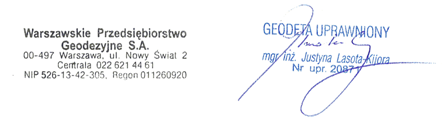 